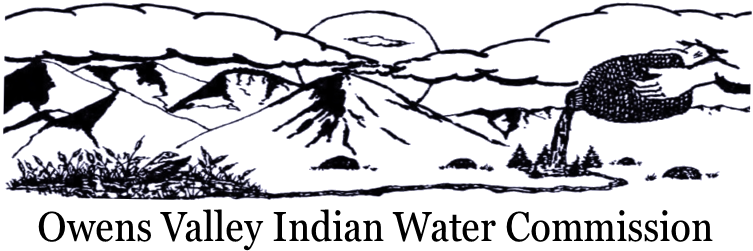 Food Sovereignty Grant“Food sovereignty is an affirmation of who we are as indigenous peoples and a way to restore our relationship with the world around us.  The land is our identity and holds for us all the answers we need to be a healthy, vibrant, and thriving community.  This is our medicine; remembering who we are and the lands that we come from."Applicant Name:  _______________________________________________________________ Tribal Affiliation: _______________________________________________________________Address: ______________________________________________________________________           City:  _______________________     State: _________________     Zip:  ___________________ Home Phone: _______________________     Cell Phone:  ______________________________       Best E-mail Address (can list multiple email addresses): ______________________________________________________________________________________________________________           Program or Project Title: _________________________________________________________ Amount of Funding Requested: $______________________Purpose of Funding: ___________________________________________________________________________________________________________________________________________Project Location: ____________________________________________________________________________________________________________________________________________________________No handwritten applications will be accepted. Owens Valley Indian Water Commission will award ten (10) Agriculture Food Production grants up to $1500 to tribal members who want to be food producers to feed their community and families. This small grant will assist with purchasing supplies for hoop houses, garden supplies, or large chicken coops. OVIWC will offer technical assistance for awardees to ensure the garden or farm project is complete and successful. Project Summary:  Include a one‐page summary of your proposal, highlighting the purpose, goals, and expected impact of the initiative using the guidelines below:ALL QUESTION ARE REQUIRED TO BE ANSWERED THOROUGHLY FOR APPLICATION TO BE REVIEWED AND PROCESSED.  NO HANDWRITTEN APPLICATIONS WILL BE ACCEPTED.  Background Information - Provide background information about yourself that supports why this project can be sustainable to produce food for your family or community. Include why this grant proposal makes sense within the context of agriculture.  Statement of Need - It’s very important to present a clear, compelling case about why the grant is needed. What problem will the grant solve to help you with your agriculture food production project?  What have you invested in the project in regard to finances, research, time, or planning?  Goals - goals are overarching principles that guide decision-making. Describe what are you trying to accomplish for your short-term and long-term goals for yourself.Timeline of Activities: Give an outline the major activities. This can be done as a table and should include at least the following:ActivityStart date and target completion dateKey Personnel – who is going to complete the activities?Please provide a budget list of the items the grant will pay for.  Report:  A progress report is required at the project’s halfway point and a final report with photos and proofs of purchase must be submitted to the Commission upon completion of the project.  Funding is to be utilized to begin or expand a garden, hoop house, agriculture supplies,  or for purchasing materials for a large chicken coop to create a pathway to self-sustainability. Misuse of funds or using funds for any purpose not tied to the project will disqualify you from future assistance including grants, equipment, and technical support.Application Format TemplateBackground Information:Statement of Need:Invested Interest:Goals:Short Term:Long Term:Activity TimelineBudget List:ActivityStart DateCompletion DatePersonnel